ПриложениеИнформационное письмо с условиями участия в чемпионатеПредлагаем вам ознакомиться с условиями участия в ежегодном всероссийском чемпионате профессионального мастерства «Лучший сантехник. Кубок России».УчастникиВ Конкурсе принимают участие представители от любого субъекта Российской Федерации, а также команды из ближнего зарубежья. Участником Конкурса является команда из двух человек, имеющих опыт работы по специальности не менее трех лет. Команда должна представлять какое-либо юридическое лицо (ИП, ООО, МУП). Участие в конкурсе бесплатное.Первый отборочный этап (заочный) - с 15 апреля до 15 июня«Школа Сантехмена» – участники проводят уроки для учеников Центров детского и юношеского творчества, развития и дополнительного образования, а также в школьных, трудовых и летних детских лагерях. Главная тема урока – год экологии в России. Участники могут рассказать о важной роли воды в жизни человека, о том, как экономить воду, как она очищается, показать элементы водопроводных систем. На практической части урока участники могут провести с учениками субботник, посадить саженцы, установить систему капельного полива на территории центра/лагеря, смастерить и развесить скворечники. В качестве отчета участникам необходимо прислать фото- или видеоотчет, который публикуется на сайте www.день-сантехника.рф и в СМИ.  Второй отборочный этап (заочный) – с 15 июня по 15 сентября Социальный проект «Добро согревает» – участники бесплатно оказывают сантехническую помощь нуждающимся, незащищенным слоям населения – ветеранам, одиноким пенсионерам, многодетным семьям, детским домам и т.д. В качестве отчета участникам необходимо прислать фото- или видеоотчет, который публикуется на сайте www.день-сантехника.рф и в СМИ.  Финал Конкурса (очный) проводится 22 ноября 2017 года в г. Челябинск. По результатам отборочных этапов в финал могут выйти 20 команд, набравших наибольшее количество баллов по итогам отборочных этапов Конкурса. Финал включает в себя  теоретическое и практическое задание, а также развлекательную программу. Проезд и проживание финалистов оплачивается за счет участников. Спецодежда, инструменты и материалы для участия в финале предоставляются организаторами.Призовой фондКоманда, занявшая первое место, награждается призом в размере 300 000 рублей. За второе место команда награждается призом в размере 200 000 рублей, за третье место команда награждается призом в размере 100 000 рублей.Подать заявку на участие в конкурсе можно на сайте www.bf-mechta.ru по бесплатному телефону горячей линии - 8-800-555-25-88 или на электронную почту market@tdsu.ru. Заявки принимаются в срок до 1 апреля 2017 года.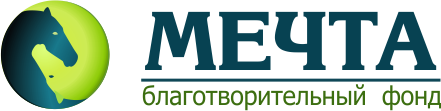 Благотворительный общественный фонд «МЕЧТА»ОГРН: 1137400002640ИНН: 7447990745 / КПП: 744701001адрес: 454108, г. Челябинск, ул. Косарева 63 оф. 3сайт: www.bf-mechta.rue-mail: market@tdsu.ruтел.: 8-800-555-25-88